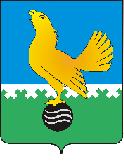 Ханты-Мансийский автономный округ-Юграмуниципальное образованиегородской округ город Пыть-ЯхАДМИНИСТРАЦИЯ ГОРОДАП О С Т А Н О В Л Е Н И ЕОб утверждении Положенияо предоставлении субсидий на возмещение недополученных доходов хозяйствующим субъектам,  осуществляющим пассажирские перевозки по социально ориентированным тарифам. В соответствии с Бюджетным кодексом Российской Федерации, Федеральным законом от 06.10.2003 № 131-ФЗ «Об общих принципах организации местного самоуправления в Российской Федерации», постановлением Правительства Российской Федерации от 18.09.2020 № 1492 «Об общих требованиях к нормативным правовым актам, муниципальным правовым актам, регулирующим предоставление субсидий юридическим лицам (за исключением субсидий государственным (муниципальным) учреждениям), индивидуальным предпринимателям, а также физическим лицам - производителям товаров, работ, услуг и о признании утратившими силу некоторых актов Правительства Российской Федерации и отдельных положений некоторых актов Правительства Российской Федерации» (в ред. от 13.10.2020 №1677),  постановлением администрации города от 10.12.2018 № 428-па «Об утверждении муниципальной программы «Социальное и демографическое развитие города Пыть-Яха»:Утвердить Положение о предоставлении субсидий на возмещение недополученных доходов хозяйствующим субъектам, осуществляющим пассажирские перевозки по социально ориентированным тарифам. Отделу по наградам, связям с общественными организациями и СМИ  (О.В. Кулиш) опубликовать постановление в печатном средстве массовой информации «Официальный вестник».3. Отделу по информационным ресурсам (А.А. Мерзлякову) разместить постановление на официальном сайте администрации города в сети Интернет.4. Настоящее постановление вступает в силу после его официального опубликования.  5. Контроль за выполнением постановления возложить на заместителя главы города (направление деятельность -жилищно-коммунальные вопросы).Глава  города  Пыть-Яха                                                        А.Н. МорозовПриложениек постановлению администрации города Пыть-ЯхаПоложение о предоставлении субсидий на возмещение недополученных доходов хозяйствующим субъектам, осуществляющим пассажирские перевозки по  социально ориентированным тарифам.1. Общие положения	1.1. 	Настоящее Положение о предоставлении субсидий на возмещение недополученных доходов, хозяйствующим субъектам, предоставляющим населению услуги по  социально ориентированным тарифам, разработано в соответствии со статьей 78 Бюджетного кодекса Российской Федерации, Федеральным законом от 06.10.2003 № 131-ФЗ «Об общих принципах организации местного самоуправления в Российской Федерации», постановлением Правительства Российской Федерации от 18.09.2020 № 1492 «Об общих требованиях к нормативным правовым актам, муниципальным правовым актам, регулирующим предоставление субсидий юридическим лицам (за исключением субсидий государственным (муниципальным) учреждениям), индивидуальным предпринимателям, а также физическим лицам - производителям товаров, работ, услуг и о признании утратившими силу некоторых актов Правительства Российской Федерации и отдельных положений некоторых актов Правительства Российской Федерации» (в ред. от 13.10.2020 №1677), постановлением администрации города от 10.12.2018 № 428-па «Об утверждении муниципальной программы «Социальное и демографическое развитие города Пыть-Яха».1.2. 	В настоящем Положении используются следующие понятия:1.2.1. 	Субсидия - средства, предоставляемые из бюджета города Пыть-Яха получателю субсидий на безвозмездной и безвозвратной основе в целях возмещения недополученных доходов в связи с оказанием отдельным категориям населения услуг по пассажирским перевозкам на городских маршрутах по социально-ориентированным тарифам (размер компенсации недополученных доходов за одну поездку в автобусе или маршрутном такси устанавливается распоряжением администрации города);1.2.2.	Получатель субсидии – хозяйствующий субъект (юридическое лицо, (за исключением государственных (муниципальных) учреждений), индивидуальный предприниматель, а также физическое лицо), осуществляющее в соответствии с муниципальным контрактом пассажирские перевозки по городским маршрутам, предоставляющий отдельным категориям населения услуги по социально-ориентированным тарифам и заключивший с администрацией города Пыть-Яха договор на предоставление субсидий на возмещение недополученных доходов в связи с оказанием услуг по социально-ориентированным тарифам, утвержденным соответствующим  распоряжением администрации города Пыть-Яха.1.2.3. Отдельные категории населения – категория граждан, для которых нормативными правовыми актами органов местного самоуправления города Пыть-Яха, установлено право на получение услуги по социально- ориентированному тарифу.	1.2.4. Уполномоченный орган – структурное подразделение администрации города Пыть-Яха, осуществляющее контроль за выполнением муниципального контракта на пассажирские перевозки на городских маршрутах. 	1.3. Целью предоставления субсидий является возмещение выпадающих доходов хозяйствующим субъектам, осуществляющим в соответствии с муниципальными контрактами пассажирские перевозки по городским маршрутам, в связи с предоставлением отдельным категориям населения услуг по социально-ориентированным тарифам.  	1.4. Главным распорядителем средств бюджета города является администрация города Пыть-Яха. 1.4.1. Уполномоченным органом по реализации настоящего Положения является Управление по жилищно-коммунальному комплексу, транспорту и дорогам администрации города Пыть-Яха.1.5.	Право на получение субсидии имеют хозяйствующие субъекты (юридические лица (за исключением государственных (муниципальных) учреждений), индивидуальные предприниматели), осуществляющие в рамках реализации муниципального контракта пассажирские перевозки на городских маршрутах по социально ориентированным тарифам. 2. Условия и порядок предоставления субсидии.2.1. Субсидия предоставляется на безвозмездной и безвозвратной основе в пределах бюджетных ассигнований, предусмотренных в решении Думы города о бюджете города Пыть-Яха на текущий финансовый год и плановый период при наличии документарного подтверждения (экономически обоснованного расчета) о наличии у хозяйствующего субъекта недополученных доходов в связи с предоставлением отдельным категориям населения услуг по социально ориентированным тарифам. 2.2. Для предоставления субсидии на возмещение недополученных доходов, хозяйствующий субъект, предоставляющий населению услуги по социально ориентированным тарифам, ежеквартально, в срок до 25 числа месяца, следующего за отчетным кварталом, предоставляет в уполномоченный орган следующие документы:1) заявление на возмещение недополученных доходов, в связи с оказанием населению услуг по социально ориентированным тарифам (в произвольной форме);2) свидетельство о государственной регистрации;3) свидетельство о постановке на учет в налоговом органе;4) заверенные в установленном порядке копии учредительных документов (при наличии);5) выписку из единого государственного реестра юридических лиц (индивидуальных предпринимателей).6) документы, подтверждающие полномочия лица, имеющего право без доверенности действовать от имени хозяйствующего субъекта;7) экономически обоснованный расчет, подтверждающий обоснованность размера недополученных доходов - копию бухгалтерской отчетности за предыдущий отчетный бухгалтерский период, заверенную руководителем получателя субсидий либо главным бухгалтером; расчет суммы субсидий, заверенный руководителем, сотрудником, ответственным за выполнение расчета, справку - отчет о фактической реализации транспортных услуг населению по социально ориентированным тарифам;8) справку налогового органа об отсутствии просроченной задолженности по налоговым и иным обязательным платежам в бюджеты всех уровней и государственные внебюджетные фонды.В случае не предоставления организациями документов, указанных в подпунктах 2, 3, 5, 8 настоящего пункта, уполномоченный орган самостоятельно запрашивает их в порядке межведомственного информационного взаимодействия, установленного Федеральным законом от 27.07.2010 № 210-ФЗ «Об организации предоставления государственных и муниципальных услуг».2.3. Хозяйствующий субъект вправе представить по собственной инициативе иные документы, подтверждающие наличие недополученных доходов. 2.4. Рассмотрение предоставленных получателем субсидии документов, указанных в настоящем Положении, осуществляется в следующем порядке и сроки:2.4.1. Заявление и предоставленные документы рассматриваются уполномоченным органом в течение 10 рабочих дней со дня подачи хозяйствующим субъектом заявления о предоставлении субсидии и документов. После рассмотрения документов уполномоченный орган, формирует и направляет пакет документов для подготовки соответствующего заключения об обоснованности или необоснованности представленного хозяйствующим субъектом расчета о недополученных доходах в связи с оказанием населению услуг по социально ориентированным тарифам.2.4.2. Управление по экономике администрации города в течение 15 рабочих дней со дня поступления пакета документов, рассматривает документы, содержащие экономически обоснованный расчет, подтверждающий обоснованность размера недополученных доходов, и направляет в уполномоченный орган, соответствующее заключение. 2.4.3. Уполномоченный орган, в течение 3 рабочих дней со дня поступления заключения об обоснованности или необоснованности недополученных доходов в связи с оказанием населению услуг по социально ориентированным тарифам: - в случае поступления заключения о необоснованности недополученных доходов оформляет письмо в адрес хозяйствующего субъекта, обратившегося с заявлением о предоставлении субсидии, об отказе в предоставлении субсидии с указанием конкретных причин;- в случае поступления заключения об обоснованности недополученных доходов оформляет проект распоряжения администрации города Пыть-Яха о предоставлении субсидии.2.5. В предоставлении хозяйствующим субъектам субсидий отказывается в следующих случаях:1) несоответствие предоставленных получателем субсидии документов требованиям, определенным подразделом 2.2, а также непредставление, документов указанных в подпунктах 1, 6, 7 пункта 2.2, настоящего Положения;2) недостоверность предоставленной получателем субсидии информации, в том числе необоснованность представленного расчета недополученных расходов в связи с оказанием населению услуг по социально ориентированным тарифам;3) отсутствия бюджетных ассигнований, предусмотренных сводной бюджетной росписью и лимитами бюджетных обязательств.4) оказание хозяйствующим субъектом услуг по тарифам, не установленным администрацией города Пыть-Яха.2.6. Размер субсидии определяется по формуле:Sт= Кнпа*(Туа-Тсоа)+Кнпм*(Тум-Тсом), гдеSт –сумма субсидии в рублях, подлежащая перечислению, руб.;Кнпа - количество лиц, признанных надлежащими получателями мер социальной поддержки (неработающие пенсионеры, ветераны Великой Отечественной войны), получивших услугу по проезду в пассажирских автобусах на городских маршрутах по социально ориентированному тарифу в отчетном квартале, чел.;Кнпм – количество лиц, признанных надлежащими получателями мер социальной поддержки (неработающие пенсионеры, ветераны Великой Отечественной войны), получивших услугу по проезду в маршрутных такси на городских маршрутах по социально ориентированному тарифу в отчетном квартале, чел.;Туа –утвержденный тариф (стоимость) одной поездки в автобусах на городских маршрутах, действующий на момент оказания услуги;Тум - утвержденный тариф (стоимость) одной поездки в маршрутных такси на городских маршрутах, действующий на момент оказания услуги;Тсоа – социально ориентированный тариф одной поездки в автобусах на городских маршрутах для граждан, признанных надлежащими получателями мер социальной поддержки, установленный распоряжением администрации города;Тсом- социально ориентированный тариф одной поездки на маршрутных такси на городских маршрутах для граждан, признанных надлежащими получателями мер социальной поддержки, установленный распоряжением администрации города;2.7. Основанием для перечисления субсидии является договор о предоставлении субсидий на возмещение недополученных доходов хозяйствующим субъектам, предоставляющим населению услуги по социально ориентированным тарифам, заключенный между администрацией города и получателем субсидий в пределах лимитов бюджетных обязательств, предусмотренных сводной бюджетной росписью.Уполномоченный орган в течение 5 рабочих дней со дня подписания распоряжения о предоставлении субсидии на возмещение недополученных доходов направляет получателю субсидий договор для подписания.2.8. Требования, которым должен соответствовать получатель субсидии на первое число месяца, предшествующему месяцу, в котором планируется принятие решения о предоставлении субсидии:- отсутствие у получателя субсидии задолженности по налогам, сборам и иным обязательным платежам в бюджеты бюджетной системы Российской Федерации, срок исполнения по которым наступил в соответствии с законодательством Российской Федерации;- отсутствие у получателя субсидии просроченной задолженности по возврату в бюджет города Пыть-Яха субсидий, бюджетных инвестиций, предоставленных, в том числе в соответствии с иными правовыми актами, и иная просроченная задолженность перед бюджетом города Пыть-Яха;- получатель субсидии не должен находиться в процессе реорганизации, ликвидации, банкротства и не должен иметь ограничения на осуществление хозяйственной деятельности;- получатель субсидии не должен являться иностранным юридическим лицом, а также российским юридическим лицом, в уставном (складочном) капитале которого доля участия иностранных юридических лиц, местом регистрации которых является государство или территория, включенные в утвержденный Министерством финансов Российской Федерации перечень государств и территорий, предоставляющих льготный налоговый режим налогообложения и (или) не предусматривающих раскрытия и предоставления информации при проведении финансовых операций (офшорные зоны) в отношении таких юридических лиц, в совокупности превышает 50 процентов;-получатель субсидии не должен получать средства из соответствующего бюджета бюджетной системы Российской Федерации в соответствии с иными нормативными правовыми актами, муниципальными правовыми актами, на цели, указанные в пункте 1.2.1 настоящего Положения.2.9. Договор о предоставлении субсидии заключается в соответствии с типовой формой установленной комитетом по финансам администрации города.2.10. Целевые показатели устанавливаются договором о предоставлении субсидий.2.11. В договор о предоставлении субсидий, включается согласие получателей (за исключением государственных (муниципальных) унитарных предприятий, хозяйственных товариществ и обществ с участием публично-правовых образований в их уставных (складочных) капиталах, а также коммерческих организаций с участием таких товариществ и обществ в их уставных (складочных) капиталах) на осуществление главным распорядителем (распорядителем) бюджетных средств, предоставившим субсидии, и органами государственного (муниципального) финансового контроля проверок соблюдения получателями субсидий условий, целей и порядка их предоставления.2.12. Предоставление субсидии осуществляется уполномоченным органом в течение 10 рабочих дней с момента вынесения решения о предоставлении субсидии, путем перечисления денежных средств на расчетный счет получателя субсидии, открытый в установленном порядке в учреждениях Центрального банка Российской Федерации или кредитных организациях, в пределах бюджетных ассигнований, утверждённых решением Думы города Пыть-Яха.2.13. Средства субсидии направляются на возмещение затрат (недополученных доходов), в связи с предоставлением населению услуг по социально ориентированным тарифам.3. Требования к отчетности.3.1. Порядок, сроки и формы предоставления получателем субсидии отчётности о достижении показателей результативности, а также иных отчетов, устанавливаются главным распорядителем в договоре о предоставлении субсидии. 4. Требования об осуществлении контроля соблюдения условий, целей и порядка предоставления субсидии и ответственность за их нарушение.4.1. Уполномоченный орган и орган муниципального финансового контроля осуществляют проверки соблюдения хозяйствующими субъектами условий, целей и порядка предоставления субсидий, установленного настоящим Положением.4.2. Проверка соблюдения хозяйствующими субъектами условий, целей, для достижения которых предоставляется субсидия, и обязательств по договору о предоставлении субсидии, проводится уполномоченным органом в соответствии с установленным Положением. Проверка соблюдения хозяйствующими субъектами и уполномоченным органом порядка предоставления субсидий, установленного настоящим Положением, осуществляется органом муниципального финансового контроля в соответствии с федеральными стандартами. Для проведения проверки (ревизии) Получатели субсидии обязаны представить проверяющим все первичные документы, связанные с предоставлением субсидии в сроки, указанные в требовании о предоставлении документов.4.3. Получатель субсидии несет ответственность, предусмотренную действующим законодательством, за нецелевое использование бюджетных средств, в соответствии с заключенным договором. 4.4. За нарушение настоящего Положения должностные лица администрации города несут ответственность в соответствии с действующим законодательством.4.5. Уполномоченный орган в пятидневный срок со дня выявления фактов неисполнения или ненадлежащего исполнения обязательств по договору о предоставлении субсидии; нецелевого использования субсидии, в том числе выявленного по результатам контроля; нарушения условий, установленных при предоставлении средств субсидии, направляет получателю субсидий письменное уведомление о прекращении выплаты субсидии и необходимости  возврата выплаченных в счет субсидии сумм (далее - уведомление).4.6. Денежные средства, подлежащие возврату, перечисляются получателем субсидии в бюджет города Пыть-Яха в течение трёх банковских дней с момента получения уведомления о возврате денежных средств, направленного уполномоченным органом. 4.7. Остатки субсидии, не использованные в отчетном финансовом году, в случаях, предусмотренных договором о предоставлении субсидий, подлежат возврату Получателем субсидий в бюджет города не позднее первого квартала года, следующего за отчетным периодом. 4.8. В случае нарушения установленного срока возврата денежных средств  получателем субсидии либо при отказе получателя субсидии  в добровольном возврате денежных средств, администрация города Пыть-Яха взыскивает сумму субсидии в судебном порядке в соответствии с действующим законодательством Российской Федерации.